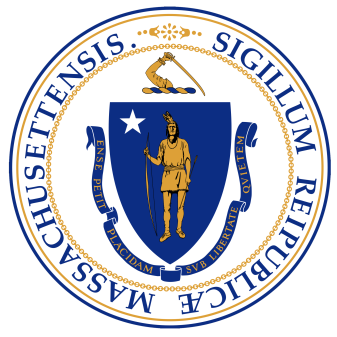 Date:			Thursday, September 15, 2022
Time:			1:00p.m. – 3:00 p.m.
Location:		Via Zoom____________________________________________________________AgendaReview and approval of minutes from February 2022Review proposed recommendations from the SubcommitteesAgency UpdatesAll meetings are subject to the open meeting law.